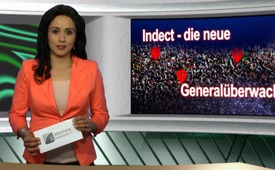 Indect – die neue Generalüberwachung?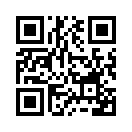 Stellen Sie sich vor, Sie fahren zur Besichtigung in eine deutsche Großstadt und parken auf einem großen, öffentlichen, nicht nummerierten Parkplatz. Am Abend, als es schon dunkel ist, suchen Sie Ihr Auto. Weil Sie es nicht sofort finden, werden Sie einige Minuten später von einer Polizeistreife intensiv kontrolliert...Indect – die neue Generalüberwachung?

Stellen Sie sich vor, Sie fahren zur Besichtigung in eine deutsche Großstadt und parken auf einem großen, öffentlichen, nicht nummerierten Parkplatz.
Am Abend, als es schon dunkel ist, suchen Sie Ihr Auto. Weil Sie es nicht sofort finden, werden
Sie einige Minuten später von einer Polizeistreife intensiv kontrolliert und wundern sich, dass
Sie als verdächtige Person eingestuft werden. Science Fiction?
Nein! Sie wurden von einer Kamera erfasst und identifiziert. Der Zentralcomputer stufte Ihr
„abnormes“ Verhalten als potenzielle Gefahr ein: Ein Autodieb. In wenigen Sekunden wurden alle
Informationen, die von Ihnen im Netz, in Datenbanken usw. vorhanden sind, abgeglichen und an
eine zentrale Stelle gegeben.
Das von der EU beauftragte Testprojekt: „Intelligentes Informationssystem zur Unterstützung von
Überwachung, Suche und Erfassung für die Sicherheit von Bürgern in städtischer Umgebung“
soll jeden Bürger aus Sicherheitsgründen an jedem Fleck des öffentlichen Lebens beobachten
und beim geringsten „auffälligen“ Verhalten überprüfen können. Polizeibehörden verschiedener Staaten haben bereits ihr Interesse bekundet.von thh.Quellen:http://www.heise.de/tp/artikel/33/33755/1.htmlDas könnte Sie auch interessieren:#GlobaleUeberwachung - ~Globale Überwachung~ - www.kla.tv/GlobaleUeberwachungKla.TV – Die anderen Nachrichten ... frei – unabhängig – unzensiert ...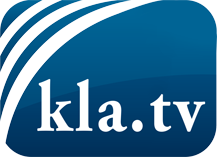 was die Medien nicht verschweigen sollten ...wenig Gehörtes vom Volk, für das Volk ...tägliche News ab 19:45 Uhr auf www.kla.tvDranbleiben lohnt sich!Kostenloses Abonnement mit wöchentlichen News per E-Mail erhalten Sie unter: www.kla.tv/aboSicherheitshinweis:Gegenstimmen werden leider immer weiter zensiert und unterdrückt. Solange wir nicht gemäß den Interessen und Ideologien der Systempresse berichten, müssen wir jederzeit damit rechnen, dass Vorwände gesucht werden, um Kla.TV zu sperren oder zu schaden.Vernetzen Sie sich darum heute noch internetunabhängig!
Klicken Sie hier: www.kla.tv/vernetzungLizenz:    Creative Commons-Lizenz mit Namensnennung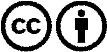 Verbreitung und Wiederaufbereitung ist mit Namensnennung erwünscht! Das Material darf jedoch nicht aus dem Kontext gerissen präsentiert werden. Mit öffentlichen Geldern (GEZ, Serafe, GIS, ...) finanzierte Institutionen ist die Verwendung ohne Rückfrage untersagt. Verstöße können strafrechtlich verfolgt werden.